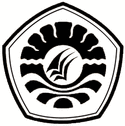 S K R I P S IPENERAPAN TEKNIK BIBLIOKONSELING DALAM BIMBINGAN KELOMPOK UNTUK MENINGKATKAN KEPERCAYAAN DIRISISWA DI SMK NEGERI 2 PINRANGNINDA WINARTI MUSTAMINJURUSAN PSIKOLOGI PENDIDIKAN DAN BIMBINGANFAKULTAS ILMU PENDIDIKANUNIVERSITAS NEGERI MAKASSAR2014PENERAPAN TEKNIK BIBLIOKONSELING DALAM BIMBINGAN KELOMPOK UNTUK MENINGKATKAN KEPERCAYAAN DIRISISWA DI SMK NEGERI 2 PINRANGS K R I P S IDiajukan untuk Memenuhi Sebagian Persyaratan GunaMemperoleh Gelar Sarjana Pendidikan pada Program Studi Bimbingan dan Konseling Strata Satu Fakultas Ilmu PendidikanUniversitas Negeri MakassarOleh:NINDA WINARTI MUSTAMINNIM. 104 404 026JURUSAN PSIKOLOGI PENDIDIKAN DAN BIMBINGANFAKULTAS ILMU PENDIDIKANUNIVERSITAS NEGERI MAKASAR2014